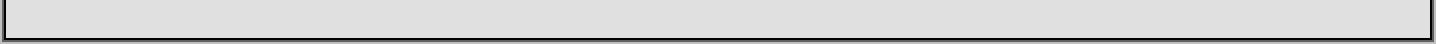 DOSSIER ADMINISTRATIF Voyage Mémoire 2024Contenu du dossier :Règlement Général sur la protection des donnéesAutorisation de sortieAutorisation de droit à l’imageFiche de renseignementsJe soussigné(e) ……………………… déclare sur l’honneur l’exactitude des renseignements indiqués Date et signature du ou des représentant(s) légal(aux), suivies de la mention « Lu et approuvé »A………………….., le……………………………	Signature(s)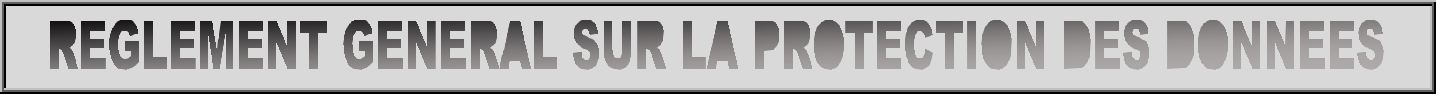 Le Règlement européen Général sur la Protection des Données 2016/679 du 27 avril 2016 est entré en application le 25 mai 2018 sur le territoire français. Il a entrainé diverses modifications de la loi Informatique et Libertés du 6 janvier 1978 encadrant l’utilisation de données à caractère personnel.La Métropole de Lyon et sa délégation solidarité, habitat et éducation (DSHE) mettent en œuvre plusieurs traitements informatiques impliquant l’utilisation de données à caractère personnel, destinés à assurer la gestion et le suivi des situations sociales ou médico-sociales des usagers. À ce titre, la Métropole de Lyon vous informe que la délégation solidarité, habitat et éducation (DSHE) met tout en œuvre pour protéger vos données personnelles et celles de votre enfant. Le responsable du traitement est la Direction de l’Education. Les informations recueillies font l’objet d’un traitement informatique destiné à établir un listing permettant de gérer l’organisation d’un double voyage mémoire en Alsace avec 120 collégiens, accompagnés de leur professeur et des agents métropolitains. Voyage 1 : le 19 et 20 mars 2024, voyage 2 : les 26 et 27 mars 2024.  Les données collectées sont celles mentionnées dans le présent dossier.Les destinataires des données sont les différents services de la Métropole de Lyon ainsi que le prestataire chargé de l’organisation du voyage : Cyg Ailleurs Voyage, marché n° 2023-593.Vos informations personnelles seront conservées suivant la durée prévue par la réglementation en vigueur applicable à votre situation, soit un an après la fin du 2eme voyage, le 28/04/25. Elles sont traitées par la Métropole de Lyon et son prestataire avec le même niveau de protection. Elles sont destinées à la Métropole de Lyon et à son prestataire chargé de l’organisation dans le cadre de la réglementation en vigueur. Les données ne sont pas transférées hors de l’Union européenne.La base légale est ici le consentement. Les droits sont les suivants : Accès/rectification/effacement/limitation traitement/portabilité/retrait du consentement,Auprès de la direction éducation, responsable du traitement : memoire@grandlyon.comAuprès du Délégué à la Protection des données (DPD) de la Métropole de Lyon.  Ce dernier peut être contacté par courrier à l’adresse suivante : Métropole de Lyon / Délégué à la Protection des données20, rue du LacCS 3356969505 Lyon cedex 03Sur le site internet TOODEGO en utilisant le formulaire dédié  https://demarches.toodego.com/sve/proteger-mes-donnees-personnelles/Il vous est précisé également que la Métropole pourra vous apporter tout complément d'information sur la protection de vos données personnelles et, le cas échéant être amenée à solliciter votre consentement pour tout traitement complémentaire de ces données.Je consens à la collecte et au traitement des données me concernant dans les conditions explicitées dans le présent document 		□Je consens à la collecte et au traitement des données concernant le mineur …………………………….. dont je suis le représentant légal 	□Date, qualité et signature des représentants légaux Représentant légal 1						Représentant légal 2Signature							SignatureAutorisation de sortie Voyage mémoire en AlsaceAccordée par : M. ou Mme …………………………………………… (parent/représentant légal) ……………………………Pour Nom du mineur …………………………………  Prénom du mineur…………………………..Autorise ma fille/mon fils à participer au voyage mémoire □ les 19 et 20 mars 2024□ les 26 et 27 mars 2024□ Je viendrai chercher mon enfant à la gare de la Part-Dieu□ J’autorise mon enfant, à rentrer seul de la gare Part-Dieu au retour ou avec son professeur Fait à ……………………………………, le  …………………………………………
(Signature avec la mention « lu et approuvé »)Signature tuteur 1				Signature tuteur 2Autorisation de prise de vues et de diffusion d’imagesd’un enfant mineurJe soussigné, Prénom ………….………………Nom ………………………………Tuteur légal n°1 : père h mère h, autre h  (précisez) ………………………….Domicilié   ………………………………………………………………………………..Téléphone …………………………    Email…………………….……………@…………Et/ou  Prénom …………..……………………Nom ………………………………………Et/ou :Tuteur légal n°2 : père h mère h, autre h  (précisez)…………………………….Domicilié  ……………………………………………………………………………….Téléphone …………………………    Email…………………….……………@…………De l’enfant mineur  Prénom…………………………… Nom…………………….. ……..    Autorisent à titre gratuit la prise de vues et la diffusion des photographies par la Métropole de Lyon, sur lesquelles figurent (Prénom) ….….………..., (nom) ……..…..………… réalisées, à destination des publications imprimées y compris affichage, web et réseaux sociaux de la Métropole de Lyon ou de ses partenaires, y compris presse. Le stockage est réalisé sur une photothèque interne.Nous garantissons n’être liés à aucun contrat exclusif relatif à l’utilisation de l’image de notre enfant.L’autorisation de diffusion au profit de la Métropole de Lyon s’exerce pour une période de 4 ans à partir de la date de la signature du présent accord. L’autorisation de diffusion est accordée à titre gratuit. Il est convenu que la Métropole de Lyon ne procédera à aucune commercialisation de l’image de notre enfant. Fait à ……………………………………, le  …………………………………………
(Signature avec la mention « lu et approuvé »)Signature tuteur 1				Signature tuteur 2Fiche de renseignementDe l’élèveGarçon 			Fille Nom :………………………………………Prénom : ……………………………..Téléphone portable : ……………………………………..	Date de naissance : …/…/…………Nationalité : ……………………………….Date validité pièce d’identité : …/…/………Repas sans viande 				oui  non Les responsables légaux Nom :………………………………………Prénom : ……………………………..Les données de santéAllergies alimentaires 				oui  non  Si oui : ………………………………………………………………Précautions particulières (Traitement/médicaments) 				oui  non  Si oui : ………………………………………………………………Existence d’un projet d'accueil individualisé (PAI)									oui  non En cas de PAI et d’allergie en référer au professeur accompagnateur.Nom et prénomLien de parentéN° téléphoneAdresse mail